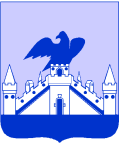 РОССИЙСКАЯ ФЕДЕРАЦИЯорловская областьмуниципальное образование «Город орел»Администрация города ОрлаПостановление27 ноября 2023	      	                 № 6240ОрёлО предоставлении разрешения на условно разрешенный вид использования земельного участка, образуемого в результате перераспределения земельного участка с кадастровым номером 57:25:0030520:25 по пер. Орловский, д. 32,
и земель, находящихся в государственной собственности, в кадастровом квартале № 57:25:0030520 в городе Орле	Рассмотрев обращение Давтяна Самвела Суреновича от 28.09.2023
№ Д-4560, заключение о результатах публичных слушаний 2023, рекомендации комиссии по землепользованию и застройке города Орла, выписку из Единого государственного реестра недвижимости об основных характеристиках и зарегистрированных правах на объект недвижимости от 24.10.2023 № КУВИ-001/2023-241270412, руководствуясь статьями 39, 56, 57 Градостроительного кодекса Российской Федерации, Постановлением Правительства Российской Федерации от 13.03.2022 № 279
«Об информационном обеспечении градостроительной деятельности», на основании Закона Орловской области от 20.12.2019 № 2441-ОЗ
«О перераспределении полномочий между органами местного самоуправления муниципальных образований Орловской области и органами государственной власти Орловской области», в соответствии с Правилами землепользования и застройки городского округа «Город Орел», утвержденными решением Орловского городского Совета народных депутатов от 30.10.2008 № 38/616-ГС, администрация города Орла постановляет:1. Предоставить разрешение на условно разрешенный вид использования земельного участка – «Для индивидуального жилищного строительства» (код 2.1), площадью 520 кв.м, образуемого в результате перераспределения земельного участка с кадастровым номером 57:25:0030520:25, площадью 450 кв.м, местоположением: г. Орел,
пер. Орловский, д. 32, принадлежащего на праве собственности Давтяну Самвелу Суреновичу, и земель, находящихся в государственной собственности, площадью 70 кв.м, в кадастровом квартале № 57:25:0030520 в городе Орле.	2. Управлению градостроительства администрации города Орла
(М.В. Родштейн) направить настоящее постановление для размещения в информационной системе обеспечения градостроительной деятельности.	3. Управлению по взаимодействию со средствами массовой информации и аналитической работе администрации города Орла опубликовать настоящее постановление в газете «Орловская городская газета» и разместить на официальном сайте администрации города Орла в сети Интернет.	4. Контроль за исполнением настоящего постановления возложить на первого заместителя Мэра города Орла В.Н. Ничипорова.Мэр города Орла                                                                               Ю.Н. Парахин